تقرير زيارة ميدانية الى موقع سد الفرات في مدينة الطبقةالاربعاء012/9/2018   تم الاجتماع في الساعة الثانية عشر ظهراً في مبنى سد الفرات وحضر الاجتماع كل من السادة: م عبود حاج عبود مدير السد وم.ذياب الصطوف معاون المدير وممثلي الشركات وتحدث المهندس عبود حاج عبود عن اهمية ومشاهدة الكبل من البداية الى النهاية وان قطر الكبل 400مم وطوله تقريبا من 500-900م. مسار الزيارة:قمنا بجولة شاملة في السد وشاهدو مسار الكبل من البداية في المستوى الافقي والمستوى المائل والمستوى النازل (الشاقولي) والى تفريعات النهاية والى مراكز تشغيل العنفات.                                           أهم الاسئلة التي تم طرحها:س1: طلب ضرورة تصوير مسار الكبلمسار الكبل غير متوفر. يرجى الاطلاع على الصور ادناهس2: من سيقوم بعملية المتابعة والإشراف ؟المتابعة من قبل اللجنة الفنية التي سيتم تشكيلها للمشروع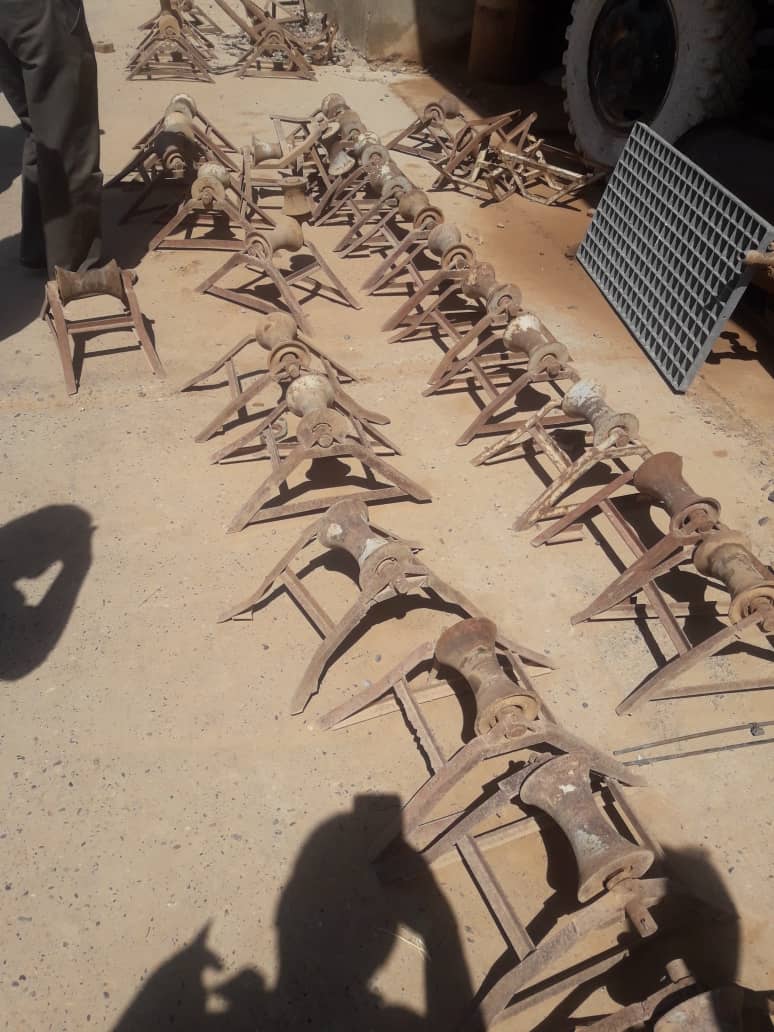 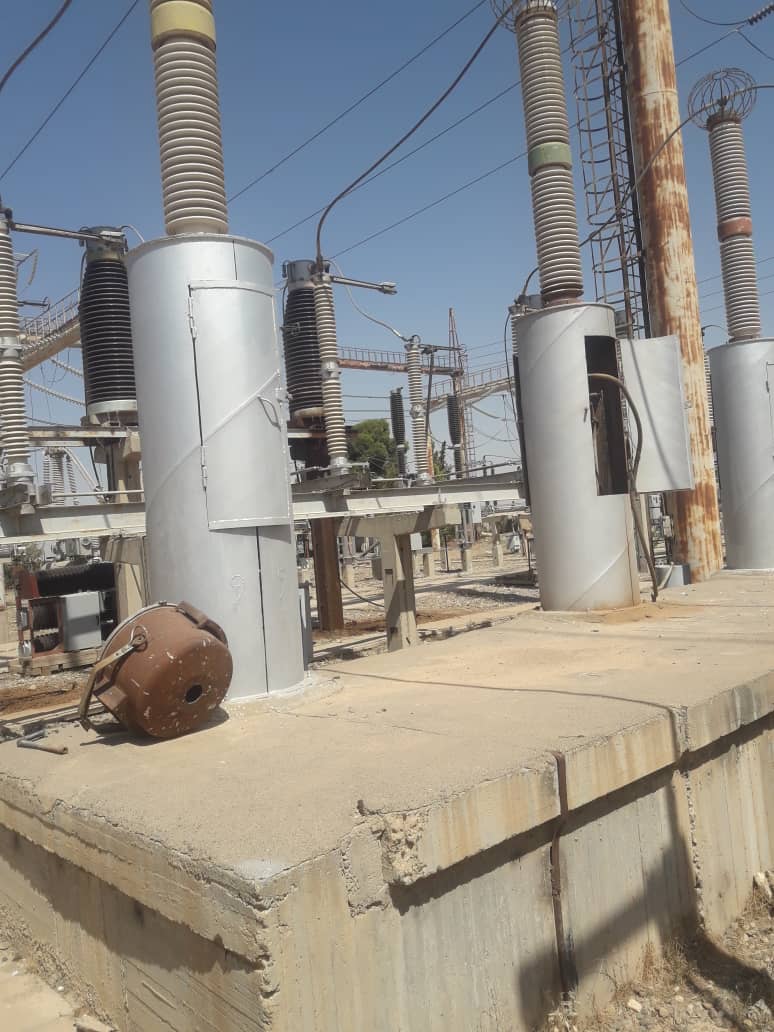 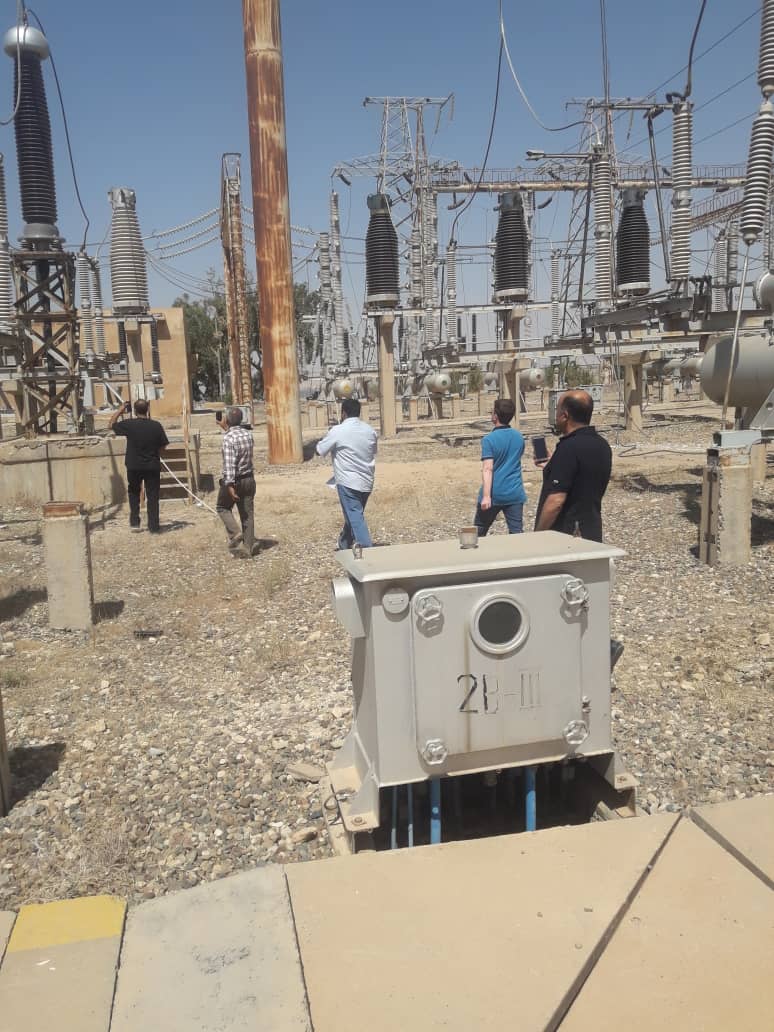 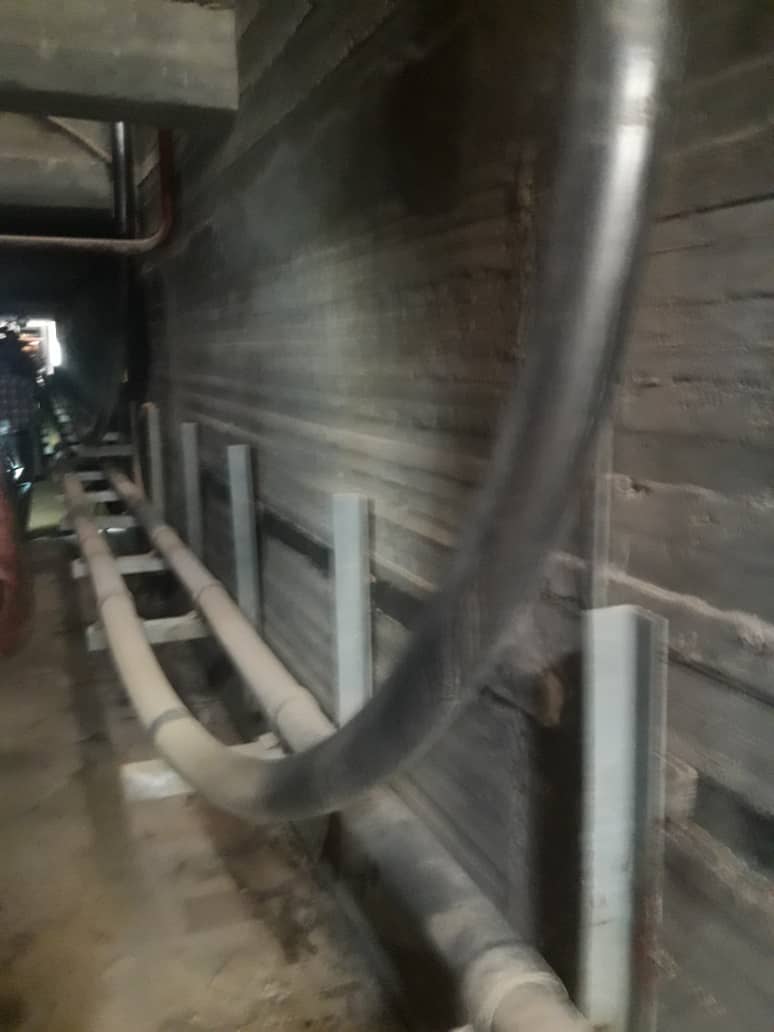 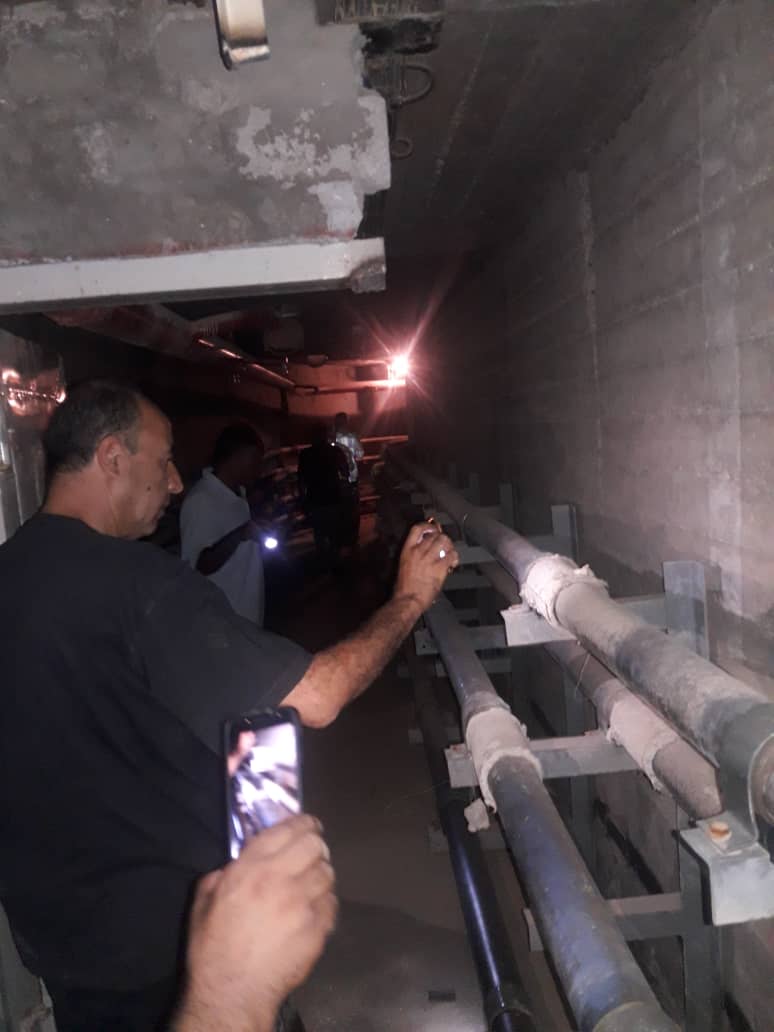 